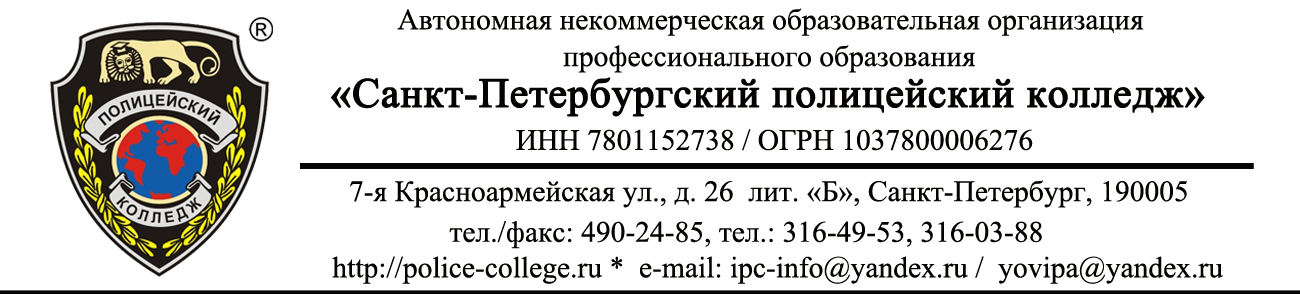 ДНЕВНИК-ОТЧЕТ ПО ПРОИЗВОДСТВЕННОЙ (ПРЕДДИПЛОМНОЙ) ПРАКТИКЕПМ.01 Обеспечение реализации прав граждан в сфере пенсионного обеспечения и социальной защитыПМ. 02 Организационное обеспечение деятельности учреждений социальной защиты населения и органов Пенсионного фонда Российской ФедерацииСтудента   Курс    	Группа Форма обучения Специальность   40.02.01 Право и организация социального обеспеченияМесто прохождения практикиРуководитель практикиот организации:     (подпись)                                               (ФИО руководителя)Оценка по практике	  «    »                         2019 г.     (оценка прописью)Руководитель практикиот колледжа:        (подпись)                                               (ФИО руководителя)Санкт-Петербург2020 ЗАДАНИЕ НА ПРАКТИКУДНЕВНИК ПРОХОЖДЕНИЯ ПРАКТИКИ Студент __________________________________________________________                                                                  (Личная подпись, инициалы и фамилия) 3. АТТЕСТАЦИОННЫЙ ЛИСТ ПО ПРАКТИКЕФ.И.О.Обучающийся(аяся) на                    курсе по специальности 40.02.01 «Право и организация социального обеспечения» успешно прошел(ла) производственную (преддипломную) практику по профессиональному модулю ПМ.01 «Обеспечение реализации прав граждан в сфере пенсионного обеспечения и социальной защиты», ПМ.02 Организационное обеспечение деятельности учреждений социальной защиты населения и органов Пенсионного фонда Российской Федерации в объеме 144 часов (4 недели) с «___» _____2020 г. по «___» _______ 2020 г.в организации (Наименование организации, юридический адрес)РЕЗУЛЬТАТЫ АТТЕСТАЦИИ3а время прохождения практики у студента были сформированы компетенции(элементы компетенций)Заключение: аттестуемый(ая) освоил(а) / не освоил(а) владение профессиональными и общими компетенциями: Руководитель практики от организации                                               /                                   /                                                                                                                                       подпись                                фамилия И.О.Дата «___» __________ 2019 г.М.П.Руководитель практики от колледжа                                                      /                                   /                                                                                                                                       подпись                                фамилия И.О.Дата «___» __________ 2019 г.М.П.4. ОТЗЫВ РУКОВОДИТЕЛЯ ПРАКТИКИ ОТ ОРГАНИЗАЦИИ _____________________________________________________________________________ _____________________________________________________________________________ _____________________________________________________________________________ _____________________________________________________________________________ _____________________________________________________________________________ _____________________________________________________________________________ ____________________________________________________________________________ ХАРАКТЕРИСТИКА В  ходе освоения обучающимся профессиональных компетенций (см. Аттестационный лист) и общих компетенций студент ______________________________________________                                                        (Фамилия и инициалы) __________________________________________________________________________________________________________________________________________________________ __________________________________________________________________________________________________________________________________________________________ 1. 	Полнота и качество выполнения студентом-практикантом программы практики. 2. 3. 4. 5. 6. 	Организаторские способности, инициативность, коммуникабельность. Оценка ______________________________ Руководитель практики от организации_________________________________                                                                                                                                         (Личная подпись, инициалы и фамилия) М.П. 5. ОТЧЕТ О ПРОХОЖДЕНИИ ПРАКТИКИ В ходе прохождения преддипломной практики в _____________________________ _____________________________________________________________________________ _____________________________________________________________________________ (Наименование организации, юридический адрес) я выполнил (а) следующие виды работ:  _____________________________________________________________________________ _____________________________________________________________________________ _____________________________________________________________________________ _____________________________________________________________________________ _____________________________________________________________________________ _____________________________________________________________________________ _____________________________________________________________________________ _____________________________________________________________________________ _____________________________________________________________________________ _____________________________________________________________________________ _____________________________________________________________________________ _____________________________________________________________________________ _____________________________________________________________________________ _____________________________________________________________________________ _____________________________________________________________________________ _____________________________________________________________________________ _____________________________________________________________________________ _____________________________________________________________________________ _____________________________________________________________________________ _____________________________________________________________________________ В ходе преддипломной практики для выпускной квалификационной работы на тему «_______________________________________________________________________ ____________________________________________________________________________» я нашел(ла) материалы для ее написания, а именно: _____________________________________________________________________________ _____________________________________________________________________________ _____________________________________________________________________________ _____________________________________________________________________________ _____________________________________________________________________________ _____________________________________________________________________________ _____________________________________________________________________________ _____________________________________________________________________________ _____________________________________________________________________________ _____________________________________________________________________________ _____________________________________________________________________________ _____________________________________________________________________________ Студент __________________________________________________________                                                                                                                                    (Личная подпись, инициалы и фамилия)  Зачет по практике принят с оценкой  ___________________________ Руководитель практики от колледжа __________________________________                                                                                                               (Личная подпись, инициалы и фамилия) М.П. № п/п  Краткое описание выполненной работы Время проведения1. Ознакомиться с организацией работы, структурой и деятельностью структурных подразделений организации по месту прохождения практики Первая неделя 2. Ознакомится с нормативно – правовой базой, которой руководствуется организация при осуществлении своей деятельности Первая неделя 3. Ознакомится с информационными и справочно-правовыми системами, которыми  пользуются в данной организации Первая неделя 4. Принимать непосредственное участие в работе специалистов организации В процессе практики 5. Работать с представленными документами и справочно-правовыми системами. В процессе практики 6. Юридическая оценка практическим ситуациям, с использованием периодических и специальных изданий, справочной литературы, информационных справочно-правовых систем. В процессе практики 7. Принимать участие совместно со специалистами в формировании пенсионных и личных дел получателей пенсий и пособий, других социальных выплат и их хранении Вторая неделя 8. Определение необходимых документов для их предоставления в организации по соответствующему запросу. Вторая неделя 9. Пользование компьютерными программами назначения пенсий и пособий, социальных выплат, учета и рассмотрения пенсионных обращений граждан и(или) иных обращений Третья неделя 10. Принимать участие совместно со специалистами в определении права на перерасчет, перевод с одного вида пенсий на другой, индексации и корректировки трудовых пенсий. Третья неделя 11. Определение права на предоставление услуг и мер социальной поддержки отдельным категориям граждан. Четвертая неделя 12. Точное и грамотное формирование пакета документов с использованием информационных справочно-правовых систем. В процессе практики 13. Информирование граждан и должностных лиц об изменениях в области пенсионного обеспечения, социальной защиты населения и в иных областях Законодательства В процессе практики 14. Подержание в актуальном состоянии базы данных получателей пенсий, пособий и иных баз данных Четвертая неделя 15. Организация и координирование социальной работы с отдельными лицами, семьями и категориями граждан В процессе практики 16. Участвовать в рассмотрении в установленном порядке предложений, заявлений, жалоб граждан. В процессе практики 17. Консультирования граждан и представителей юридических лиц по вопросам пенсионного обеспечения, социальной защиты населения и иным вопросам В процессе практики 18. Оформление отчета по преддипломной практике Сдача дифференцированного зачета. Последний день практики № п/п Дата Краткое описание выполненной работы Оценка Подпись руководителя от организации 1. 2. 3. 4. 5. 6. 7. 8. 9. 10. 11. 12. 13. 14. 15. 16. 17. 18. 19. 20. №Код и формулировка компетенцийПоказатели оценки результатаСтепень освоенияОсвоено /не освоено (нужное подчеркнуть)1. Общие компетенции1. Общие компетенции1. Общие компетенции1. Общие компетенции1ОК 1. Понимать сущность и социальную значимость своей будущей профессии, проявлять к ней устойчивый интерес.Понимает сущность и социальную значимость своей будущей профессии, проявлять к ней устойчивый интерес.Освоено /не освоено2ОК 2. Организовывать собственную деятельность, выбирать типовые методы и способы выполнения профессиональных задач, оценивать их эффективность и качествоСпособен организовать собственную деятельность, выбирать типовые методы и способы выполнения профессиональных задач, оценивать их эффективность и качествоОсвоено /не освоено3ОК 3. Принимать решения в стандартных и нестандартных ситуациях и нести за них ответственностьСпособен принимать решения в стандартных и нестандартных ситуациях, и нести за них ответственность.Освоено /не освоено4ОК 4. Осуществлять поиск и использование информации, необходимой для эффективноговыполнения профессиональных задач, профессионального и личностного развития.Умеет осуществлять поиск и использование информации, необходимой для эффективного выполнения профессиональных задач, профессионального и личностного развития.Освоено /не освоено5ОК 5. Использовать информационно-коммуникационные технологии в профессиональной деятельности.Использует информационно-коммуникационные технологии в профессиональной деятельности.Освоено /не освоено6ОК 6. Работать в коллективе и команде, эффективно общаться с коллегами, руководством, потребителями.Способен работать в коллективе и команде, эффективно общаться с коллегами, руководством, потребителями.Освоено /не освоено7ОК 7. Брать на себя ответственность за работу членов команды (подчиненных), результатвыполнения заданий.Способен брать на себя ответственность за работу членов команды (подчиненных), результат выполнения заданий.Освоено /не освоено8ОК 8. Самостоятельно определять задачи профессионального и личностного развития, заниматься самообразованием, осознанно планировать повышение квалификации.Способен самостоятельно определять задачи профессионального и личностного развития, заниматьсясамообразованием, осознанно планировать повышение квалификации.Освоено /не освоено9ОК 9. Ориентироваться в условиях постоянного изменения правовой базыОриентируется в условиях постоянного изменения правовой базыОсвоено /не освоено10ОК 10. Соблюдать основы здорового образа жизни, требования охраны трудаСоблюдает основы здорового образа жизни, требования охраны трудаОсвоено /не освоено11ОК 11. Соблюдать деловой этикет, культуру и психологические основы общения, нормы и правила поведения.Соблюдает деловой этикет, культуру и психологические основы общения, нормы и правила поведения.Освоено /не освоено12ОК 12. Проявлять нетерпимость к коррупционному поведению.Проявляет нетерпимость к коррупционному поведению, уважительно относится к праву и законуОсвоено /не освоено2.Профессиональные компетенции2.Профессиональные компетенции2.Профессиональные компетенции2.Профессиональные компетенции2.Профессиональные компетенции2.Профессиональные компетенцииПМ.01. Обеспечение реализации прав граждан в сфере пенсионного обеспечения и социальной защиты.ПМ.01. Обеспечение реализации прав граждан в сфере пенсионного обеспечения и социальной защиты.ПМ.01. Обеспечение реализации прав граждан в сфере пенсионного обеспечения и социальной защиты.ПМ.01. Обеспечение реализации прав граждан в сфере пенсионного обеспечения и социальной защиты.ПМ.01. Обеспечение реализации прав граждан в сфере пенсионного обеспечения и социальной защиты.ПМ.01. Обеспечение реализации прав граждан в сфере пенсионного обеспечения и социальной защиты.1ПК 1.1. Осуществлять профессиональное толкование  нормативных правовых актов для реализации прав граждан в сфере пенсионного обеспечения и социальной защиты.Осуществляет профессиональное толкование  нормативных правовых актов для реализации прав граждан в сфере пенсионного обеспечения и социальной защиты.Осуществляет профессиональное толкование  нормативных правовых актов для реализации прав граждан в сфере пенсионного обеспечения и социальной защиты.Осуществляет профессиональное толкование  нормативных правовых актов для реализации прав граждан в сфере пенсионного обеспечения и социальной защиты.Освоено /не освоено2ПК 1.2. Осуществлять прием граждан по вопросам пенсионного обеспечения и социальной защиты.Осуществляет прием граждан по вопросам пенсионного обеспечения и социальной защиты.Осуществляет прием граждан по вопросам пенсионного обеспечения и социальной защиты.Осуществляет прием граждан по вопросам пенсионного обеспечения и социальной защиты.Освоено /не освоено3ПК 1.3. Рассматривать пакет документов для назначения пенсий, пособий, компенсаций, других выплат, а также мер социальной поддержки отдельным категориям граждан, нуждающимся в социальной защите.Рассматривает пакет документов для назначения пенсий, пособий, компенсаций, других выплат, а также мер социальной поддержки отдельным категориям граждан, нуждающимся в социальной защите.Рассматривает пакет документов для назначения пенсий, пособий, компенсаций, других выплат, а также мер социальной поддержки отдельным категориям граждан, нуждающимся в социальной защите.Рассматривает пакет документов для назначения пенсий, пособий, компенсаций, других выплат, а также мер социальной поддержки отдельным категориям граждан, нуждающимся в социальной защите.Освоено /не освоено4ПК 1.4. Осуществлять установление (назначение, перерасчет, перевод), индексацию и корректировку пенсий, назначение пособий, компенсаций и других социальных выплат, используя информационно-компьютерные технологии.Осуществляет установление (назначение, перерасчет, перевод), индексацию и корректировку пенсий, назначение пособий, компенсаций и других социальных выплат, используя информационно-компьютерные технологии.Осуществляет установление (назначение, перерасчет, перевод), индексацию и корректировку пенсий, назначение пособий, компенсаций и других социальных выплат, используя информационно-компьютерные технологии.Осуществляет установление (назначение, перерасчет, перевод), индексацию и корректировку пенсий, назначение пособий, компенсаций и других социальных выплат, используя информационно-компьютерные технологии.Освоено /не освоено5ПК 1.5. Осуществлять формирование и хранение дел получателей пенсий, пособий и других социальных выплат.Осуществляет формирование и хранение дел получателей пенсий, пособий и других социальных выплат.Осуществляет формирование и хранение дел получателей пенсий, пособий и других социальных выплат.Осуществляет формирование и хранение дел получателей пенсий, пособий и других социальных выплат.Освоено /не освоено6ПК 1.6. Консультировать граждан и представителей юридических лиц по вопросам пенсионного обеспечения и социальной защиты.Консультирует граждан и представителей юридических лиц по вопросам  пенсионного обеспечения и социальной защиты.Консультирует граждан и представителей юридических лиц по вопросам  пенсионного обеспечения и социальной защиты.Консультирует граждан и представителей юридических лиц по вопросам  пенсионного обеспечения и социальной защиты.Освоено /не освоеноПМ.02 Организационное обеспечение деятельности учреждений социальной защиты населения и органов Пенсионного фонда Российской ФедерацииПМ.02 Организационное обеспечение деятельности учреждений социальной защиты населения и органов Пенсионного фонда Российской ФедерацииПМ.02 Организационное обеспечение деятельности учреждений социальной защиты населения и органов Пенсионного фонда Российской ФедерацииПМ.02 Организационное обеспечение деятельности учреждений социальной защиты населения и органов Пенсионного фонда Российской ФедерацииПМ.02 Организационное обеспечение деятельности учреждений социальной защиты населения и органов Пенсионного фонда Российской ФедерацииПМ.02 Организационное обеспечение деятельности учреждений социальной защиты населения и органов Пенсионного фонда Российской Федерации1ПК 2.1. Поддерживать базы данных получателей пенсий, пособий, компенсаций и других социальных выплат, а также услуг и льгот в актуальном состоянии.ПК 2.1. Поддерживать базы данных получателей пенсий, пособий, компенсаций и других социальных выплат, а также услуг и льгот в актуальном состоянии.Способен Поддерживать базы данных получателей пенсий, пособий, компенсаций и других социальных выплат, а также услуг и льгот в актуальном состоянии.Освоено /не освоеноОсвоено /не освоено2ПК 2.2. Выявлять лиц, нуждающихся в социальной защите и осуществлять их учет, используя информационно-компьютерные технологии.ПК 2.2. Выявлять лиц, нуждающихся в социальной защите и осуществлять их учет, используя информационно-компьютерные технологии.Способен выявлять лиц, нуждающихся в социальной защите и осуществлять их учет, используя информационно-компьютерные технологии.Освоено /не освоеноОсвоено /не освоено3ПК 2.3. Организовывать и координировать социальную работу с отдельными лицами, категориями граждан и семьями, нуждающимися в социальной поддержке и защите.ПК 2.3. Организовывать и координировать социальную работу с отдельными лицами, категориями граждан и семьями, нуждающимися в социальной поддержке и защите.Способен организовывать и координировать социальную работу с отдельными лицами, категориями граждан и семьями, нуждающимися в социальной поддержке и защите.Освоено /не освоеноОсвоено /не освоеноудовлетворительно удовлетворительно хорошо отлично Степень самостоятельности при работе. Степень самостоятельности при работе. Степень самостоятельности при работе. Степень самостоятельности при работе. Степень самостоятельности при работе. несамостоятелен недостаточно недостаточно самостоятелен Уровень профессиональной подготовки в целом. Уровень профессиональной подготовки в целом. Уровень профессиональной подготовки в целом. Уровень профессиональной подготовки в целом. Уровень профессиональной подготовки в целом. удовлетворительно удовлетворительно хорошо отлично Умение принять полученные знания на практике. Умение принять полученные знания на практике. Умение принять полученные знания на практике. Умение принять полученные знания на практике. Умение принять полученные знания на практике. удовлетворительно удовлетворительно хорошо отлично Умение работать с оргтехникой. Умение работать с оргтехникой. Умение работать с оргтехникой. Умение работать с оргтехникой. Умение работать с оргтехникой. удовлетворительно удовлетворительно хорошо отлично удовлетворительно хорошо отлично 